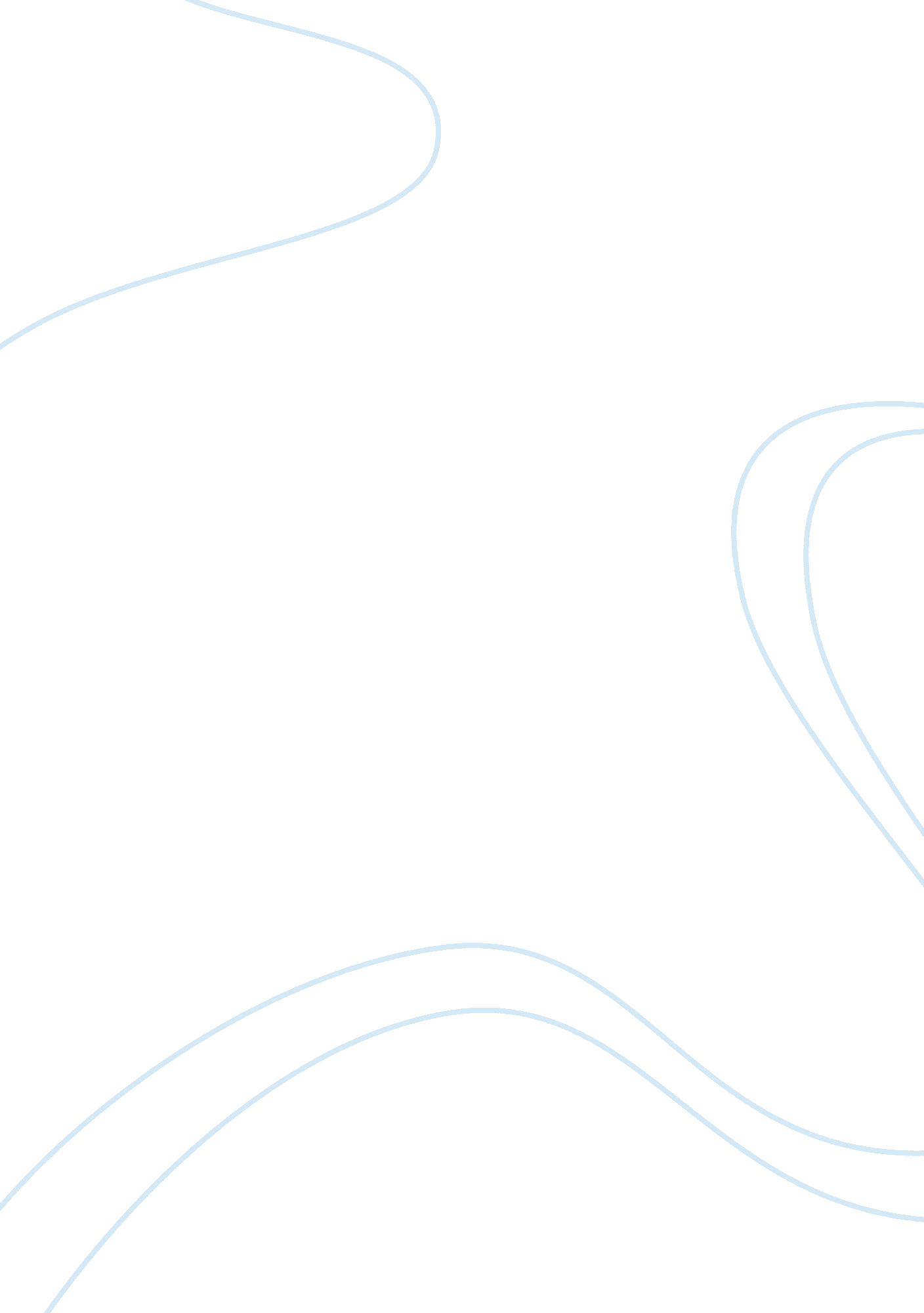 See below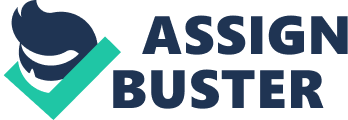 Introduction ment of the Problem: Medical transcriptioning is one of the most flourishing outsourced jobs in the field of medical advancement inthe society today. however, with the growth it has in the industry, how reliable are the results of the said process and how much are they affecting the process of cure that the patients need to receive' 
Purpose Statement : The objective of this purposed study is to determine if documentation errors such as transcription errors of physician orders effect the patients length of stay in a hospital setting. 
Hypothesis: A transcription error will increase the length of stay. 
Importance of the Study: this research is aimed to making a great impact on the process of transcirptioning thus increasing its competency and thus effectively making a great impact on the fast process of curing patients through a well kept time table. 
Definition of Terms 
Literature Review 
What is Medical Transcriptioning' 
The Importance of Competent Transcriptioning in the field of Providing Competent Medical Assistance 
How Transcriptioning Could Affect the Health of the Patients Under Record 
Methodology 
Instrumentation: Collaboration of survey and interview with medical personnel who handle their recording responsibilities through transcriptioning. 
Sample Population: 5 medical personnel; 10 transcriptionists of different cultures with at least three years of experience in the job; 6 major patients in the hospitals who know that their record of health developments is actually noted through transcriptioning 
Quantitative Research 
The implications of this purposed research will prove or disprove the theory that transcription errors effect the patients length of stay. This could give significant documentation that computer entery orders are essential for optimal care. 
Dealing with Ethical measures 
DISCUSSIONS AND PRESENTATIONS 
The collected for this study will be presented through a chart review. If a patient has a length of stay (LOS) longer than the admitting diagnosis DRG allows then that chart will be reviewed. Looking for medical transcription errors. If a second diagnosis was found during the stay the DRG allowance of LOS will determine if that chart will need to be review. (IE if a patient is dx with pneumonia the LOS is 3 days and they are in for 10 days. The initial review is looking for a secondary diagnosis if none then a complete chart review would take place.) 
Theories in concern: 
FLORENCE NIGHTINGALE'S theory on the level of satisfaction that the patients receive based from the service of the nurses and medical personnel in connection with the level of concentration the personnel place on their task to record the major progressive matters about the development of the health status of their patients. 
CONCLUSION 
This section shall give presentation on the five major points of consideration as summary of the entire study. 
References: 
Nightingale, Florence (1860) Notes on Nursing Full text online. March 21, 2009. 
DeLucia, P. R., Ott, T. E., & Palmieri, P. A. (in press). " Performance in nursing". Reviews in Human Factors and Ergonomics (Human Factors and Ergonomics Society). 
Nurse". The Oxford English Dictionary 2nd edition. 10. Oxford University Press. 1989. pp. p603-604. 